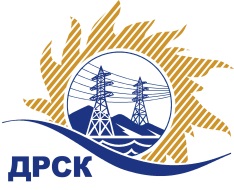 Акционерное Общество«Дальневосточная распределительная сетевая  компания»ПРОТОКОЛ № 381/УКС -РЗакупочной комиссии по запросу предложений в электронной форме: «Мероприятия по строительству и реконструкции для технологического присоединения потребителей (в том числе ПИР) на территории СП ЦЭС для нужд филиала "ХЭС" Хабаровский край, Хабаровский район»(закупка 13312 раздела 2.1.1. ГКПЗ 2019 г.)№ ЕИС – 31907733120	СПОСОБ И ПРЕДМЕТ ЗАКУПКИ: Запрос предложений в электронной форме: «Мероприятия по строительству и реконструкции для технологического присоединения потребителей (в том числе ПИР) на территории СП ЦЭС для нужд филиала "ХЭС" Хабаровский край, Хабаровский район» (лот 13312)НМЦ ЛОТА (в соответствии с Извещением о закупке): 17 014 471.00 руб. без учета НДС.КОЛИЧЕСТВО ПОДАННЫХ ЗАЯВОК НА УЧАСТИЕ В ЗАКУПКЕ: 2 (две) заявки.КОЛИЧЕСТВО ОТКЛОНЕННЫХ ЗАЯВОК: 0 (ноль) заявок.ВОПРОСЫ, ВЫНОСИМЫЕ НА РАССМОТРЕНИЕ ЗАКУПОЧНОЙ КОМИССИИ: О рассмотрении результатов оценки заявок О признании заявок соответствующими условиям Документации о закупкеО проведении переторжкиВОПРОС №1. О рассмотрении результатов оценки заявок РЕШИЛИ:Признать объем полученной информации достаточным для принятия решения.Принять к рассмотрению заявок следующих участников:ВОПРОС №2. О признании заявок соответствующими условиям Документации о закупкеРЕШИЛИ:1. Признать заявки Участников Общество с ограниченной ответственностью "Энерго-Сеть", Акционерное общество "Востоксельэлектросетьстрой" удовлетворяющими по существу условиям Документации о закупке и принять их к дальнейшему рассмотрению.ВОПРОС №3. О проведении переторжкиРЕШИЛИ:Провести переторжку;Предметом переторжки является: цена заявкиДопустить к участию в переторжке заявки следующих Участников: Определить форму переторжки: очная;Шаг переторжки: 0,5 – 1% от НМЦ лота без учета Назначить переторжку на 10:00 часов местного (Благовещенского) времени (04:00 часов Московского времени) 30.05.2019;Место проведения переторжки: Единая электронная торговая площадка (АО «ЕЭТП»), по адресу в сети «Интернет»: https://rushydro.roseltorg.ruФайлы с новой ценой (условиями заявки), подлежащие корректировке в соответствии с окончательными предложениями Участника, заявленными в ходе проведения переторжки, должны быть предоставлены посредством функционала ЭТП в течение 1 (одного) рабочего дня с момента завершения процедуры переторжки на ЭТП путем изменения (дополнения) состава заявки Участника;Секретарь Закупочной комиссии 1 уровня 		                                   М.Г. ЕлисееваИгнатова Т.А.397-307г.  Благовещенск27.05.2019№п/пИдентификационный номер УчастникаДата и время регистрации заявкиОбщество с ограниченной ответственностью "Энерго-Сеть" 
ИНН/КПП 2724160355/272401001 
ОГРН 112272400090424.04.2019 06:52Акционерное общество "Востоксельэлектросетьстрой" 
ИНН/КПП 2702011141/272501001 
ОГРН 102270140394414.05.2019 05:41№п/пНаименование и адрес участникаДата и время регистрации заявкиЦена заявки, руб. без НДСОбщество с ограниченной ответственностью "Энерго-Сеть" 
ИНН/КПП 2724160355/272401001 
ОГРН 112272400090424.04.2019 06:5216 476 684,00Акционерное общество "Востоксельэлектросетьстрой" 
ИНН/КПП 2702011141/272501001 
ОГРН 102270140394414.05.2019 05:4117 014 471,00№п/пНаименование, адрес и ИНН Участника и/или его идентификационный номерЦена заявки, руб. без НДСВозможность применения приоритета в соответствии с 925-П Общество с ограниченной ответственностью "Энерго-Сеть" 
ИНН/КПП 2724160355/272401001 
ОГРН 112272400090416 476 684,00нетАкционерное общество "Востоксельэлектросетьстрой" 
ИНН/КПП 2702011141/272501001 
ОГРН 102270140394417 014 471,00нет